Curriculum vitae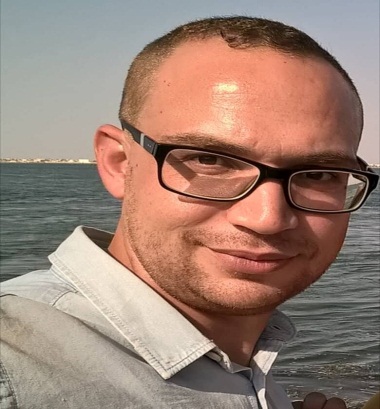 DIPLOMAS :Bachelor's degree in experimental sciences 2006, Pilot High School of Tunis, admitted main session with honors. Medical study, Faculty of Medicine of Tunis (2006-2011).War Medicine Diploma at the School of Military Health 2016.Emergency Trauma Room Course diploma obtained in January 2017 at the main military training hospital in Tunis.Basic Life Support Diploma: simulation center of the main military training hospital of Tunis 2018. Immediate Life Support Diploma: November 2018 SAMU 01 service from Tunis.Advanced Life Support diploma obtained in November 2018 SAMU 01 service of Tunis.Chronic Pain IUD at Tunis Medical University 2018.Doctor of Medicine degree. Thesis entitled: The interest of transthoracic Doppler echocardiography made by the emergency physician 2019.Medical specialist diploma in emergency medicine 2019.HOSPITAL FUNCTION:Workshops:Cardiac ultrasound (STMU)FAST Ultrasound (STED)Evaluation FEVG (STED)Imaging in emergency abdominal pain (STMU)Difficult Intubation (STMU)Reading ECG, Acute Coronary Syndrome (STMU)New bio markers and chest pain (STMU)Emergency Psychiatry (STMU)TDM Trauma (STMU)Neuroimaging: Reading of the brain scanner (STMU)Pleuro-pulmonary ultrasound workshop (STMU)Attend the days of the National College of Emergency Medicine :Management of disasters and exceptional situations. Sousse on February 12, 2015.Acute respiratory insufficiency. Tunis the 16th of April 2016.Acute congestive heart failure. Sousse on November 29, 2018.Airway Control. Tunis on December 29, 2018.Circulatory failure. Tunis on January 29, 2019.Medico-psychological intervention in major emergencies organized by the Emergency Medicine Unit at the Directorate-General for Health with the support of World Health Organisation .7 and 8 September 2018 in Sousse.Craniofacial trauma. Tunis the 30th of January 2019Vertigo in emergencies. Tunis on February 27, 2019ASSOCIATIONS :Member of the Tunisian Society of Emergency Medicine (STMU) since 2015.
SCIENTIFIC CONGRESS :STMU ( 2015-2016-2017-2018-2019)ATR (2017)SFMU (2016)Marrakech (2018)SCIENTIFIC WORKS :Medical artical :Qsofa and mortality in UHCD. Tunisian Journal of Emergency Medicine. 2017;1(1):68Transthoracic echocardiography performed at the patient’s bedside by the emergency physician versus the cardiologist: A concordance study about 204 patients. Tunisian Journal of Emergency Medicine.2017;1(2):29.Wellen’s syndrome: about two cases. Tunisian Journal of medicine. 2017; 1(2).Pulmonary embolism in deep waters: a rare diagnosis. Tunisian Journal of medicine.2017;1 (2).National communication and Posters :Contribution of transthoracic echocardiography performed by the emergency physician in the diagnosis and monitoring of thrombolytic treatment of thrombosis of mitral valve prosthesis: About a case. 14th Congress of the Tunisian Society of Emergency MedicineInterest of transthoracic echocardiography carried out on the patient's bed by the emergency physician in the diagnosis and management of pulmonary arterial hypertension in chronic respiratory insufficiency. 14th Congress of the Tunisian Society of Emergency MedicineStroke in the midst of CO poisoning: a case report. 14th Congress of the Tunisian Society of Emergency MedicinePulmonary embolism: clinical intuition versus clinical probability score. 14th Congress of the Tunisian Society of Emergency Medicine.Interest of NT-ProBNP in the etiological diagnosis of dyspnea in emergencies. 5th Maghreb Congress of Emergency Medicine and Disaster.Systemic inflammatory response syndrome: what use for the elderly?. 16th National Congress of Emergency Medicine.The elderly subject in the short-term hospitalization unit: about 409 cases. 16th National Congress of Emergency Medicine.Prognostic value of Qsofa outside infectious states in UHCD. 16th National Congress of Emergency Medicine.Application of the quick SOFA scores to predict mortality: patients with suspected infection versus patients. 22nd National Resuscitation Congress.Rare cause of cardiogenic shock: malignant pericardial tumor, about a case. 22nd National Resuscitation Congress.Multivisceral failure in the heart of CO poisoning: about a case.22nd National Resuscitation Congress.Laryngeal lesion in a missed hanging: about a case. 22nd National Resuscitation Congress.Chest Drainage: Assessment of Pain and Analgesia. 17th National Congress of Emergency Medicine.Severe hyperkalemia with elevated ST segment that mimics an infarct: about a case. 18th National Congress of Emergency Medicine.Contribution of the advanced clinical ultrasound made by the emergency physician in the positive diagnosis of infectious endocarditis: about a case. 18th National Congress of Emergency Medicine.Influence of specialized advice on Emergency Departement wait times. 18th National Congress of Emergency Medicine.Iterative occlusion in young people: think of inflammatory bowel diseases. 18th National Congress of Emergency Medicine.Clinical Interest of a Rapid B-Line Score (Pulmonary Ultrasound) to Identify a Pulmonary Infection in Acute Left Ventricular Heart Failure. 18th National Congress of Emergency Medicine.Interest of the STOP-BANG score in the detection of SAS in chronic bronchitis (overlap syndrome) and indication of the NAV at home at the exit of emergencies (preliminary results). 18th National Congress of Emergency Medicine.Emergency coxalgia: think about rare causes. 18th National Congress of Emergency Medicine.Lombosciatalgies in emergencies: When do you think of Guillain Barré Syndrome?. 18th National Congress of Emergency Medicine.Clinical features and angiographic findings of acute myocardial infarction associated with cannabis use (Prize for Best Scientific Work. 11th Doctor of Unity.International communication and Posters :Diagnosis of dilated cardiomyopathies in acute decompensation inpatients with acute heart failure syndrome: echocardiography provided by the emergency physician to the patient's bedside. 10th Congress of the French Society of Emergency Medicine.Pericardial effusion in emergencies: prospective evaluation of transthoracic echocardiography performed by the emergency physician. 10th Congress of the French Society of Emergency Medicine.The importance of the left ventricular ejection fraction and a subaortic integral time velocity assessment in the management of hemodynamic shock in emergency patients. 4th World Congress on Ultrasound in Medical Education.Performance of a simplified ventricular ejection fraction: a study of 65 cases. 4th World Congress on Ultrasound in Medical Education.Echocardiographic and therapeutic profile of chronic insufficient cardiac patients in acute decompensation treated in emergency department. 4th World Congress on Ultrasound in Medical Education.Transthoracic echography performed at the patients bedsides by the emergency physician versus the cardiologist: a concordance study about 44 cases. 4th World Congress on Ultrasound in Medical Education.Assessement of Left ventricular ejection fraction by the emergency physician versus the cardiologist:  A Concordances study about 52 cases. 4th World Congress on Ultrasound in Medical Education.Elderly malnutrition in emergencies: consequences prognosis and morbidity. 11th Congress of the French Society of Emergency Medicine.Fentanyl intra nasal versus intravenous morphine in the treatment of severe post-traumatic pain. 11th Congress of the French Society of Emergency Medicine.SCA not st + in elderly patients in emergencies: prognosis at 6 months. 11th Congress of the French Society of Emergency Medicine.Interest of the visual approach of ultrasound hemodynamic assessment of patients in shock in emergencies. 18th International Congress of Emergency and Disaster Medicine, organized by the Moroccan Society of Emergency Medicine.Etiological orientation in the presence of shock in emergencies: the value of hemodynamic evaluation in transthoracic ultrasound at the bedside. 12th Congress of the French Society of Emergency Medicine.Positive Diagnosis of Pulmonary Embolism in Emergencies: The Value of Hemodynamic Assessment in Transthoracic Ultrasound. 12th Congress of the French Society of Emergency Medicine.Fire arms injuries: study of 56 cases. 5th ICMM Pan Arab congress on military medicine and the 5th Maghrebian congress of military medicine.Kidney Fracture in Children: Diagnosis and Therapeutic Specificities in Emergencies. 5th ICMM Pan Arab congress on military medicine and the 5th Maghrebian congress of military medicine.Injury by explosive devices : The experience of military SAMU. 5th ICMM Pan Arab congress on military medicine and the 5th Maghrebian congress of military medicine.Dilatation of the superinfected bronchi revealing a kartagener syndrome: about a case. 11th International Cardiology Congress, Cardiobiotec.Performance of the echocardiographic hemodynamic assessment made by the emergency physician for the diagnosis of a compressive pericardial effusion. 13th Congress of the French Society of Emergency Medicine.Application of the "blue protocol" in pulmonary ultrasound to Emergencies: diagnostic and therapeutic interest in dyspnea patients in the Emergency department. 13th Congress of the French Society of Emergency Medicine.University teaching at the School of Military Health: Twelve courses.MISSIONS :Sanitary support for Ghriba pilgrimage in 2018. OTHER ABILITIES : Tongues: Arabic, French and English.Software: Microsoft office pack, Epi-infos. Hobbies: Football, fishing.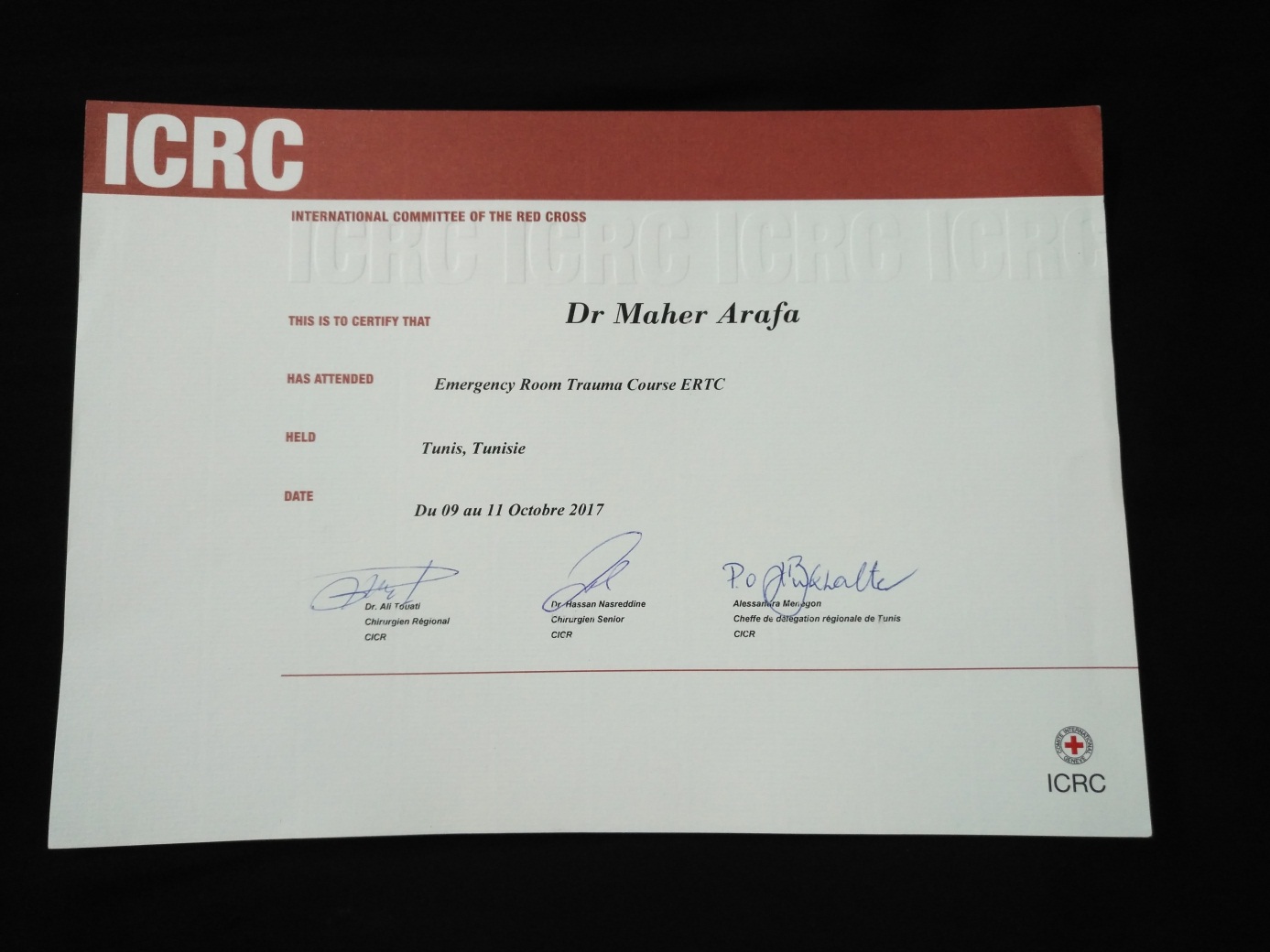 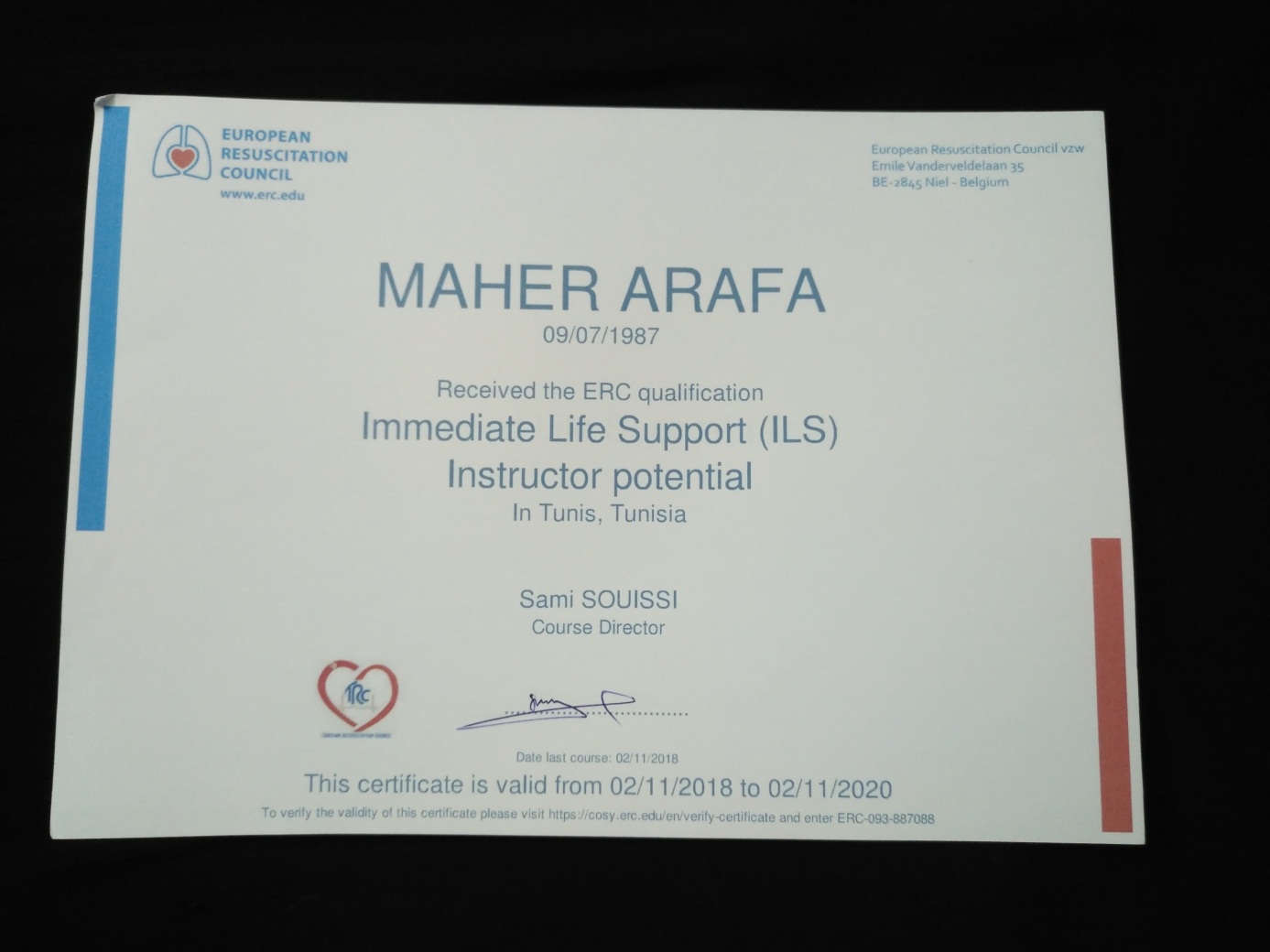 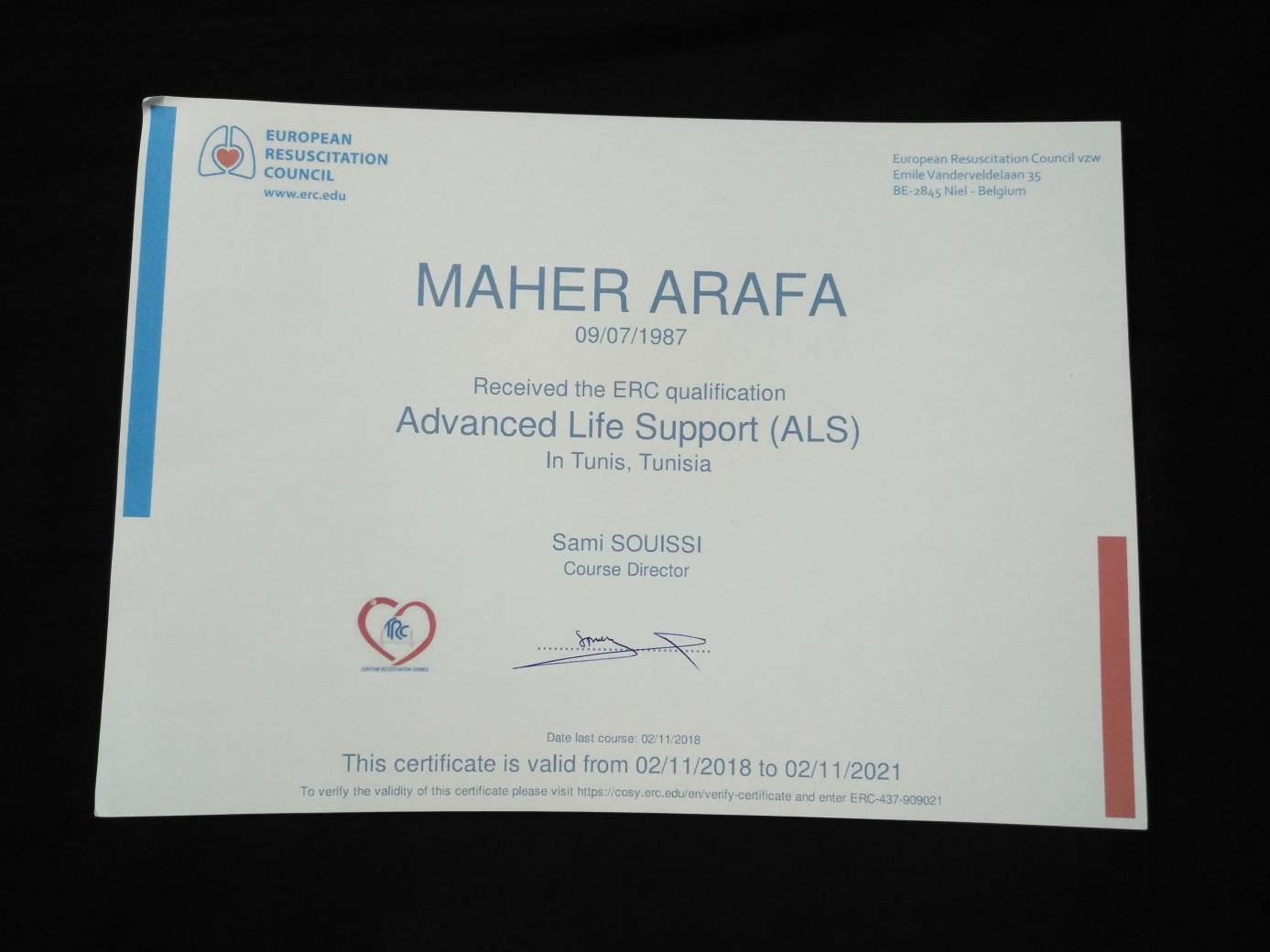 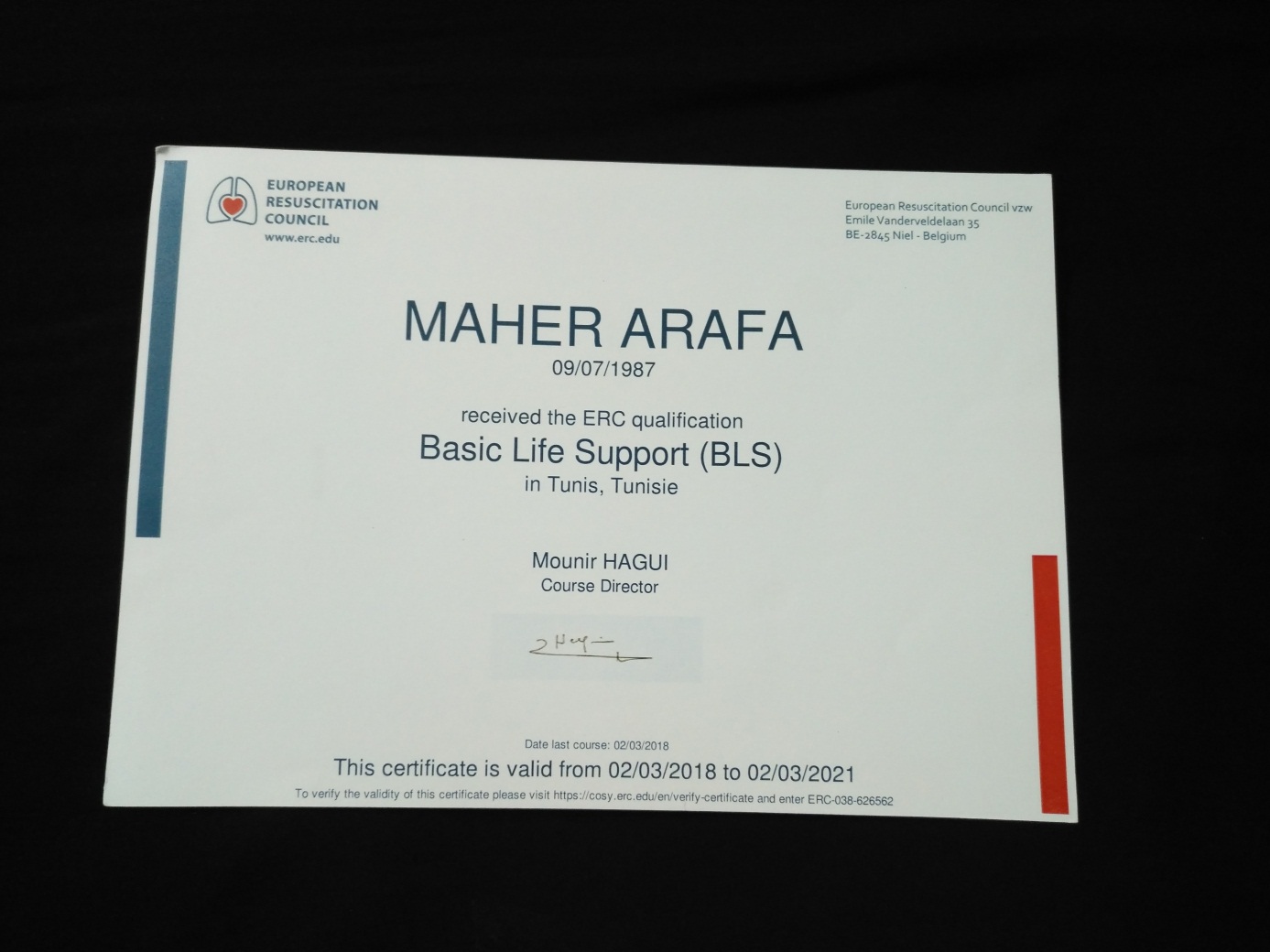 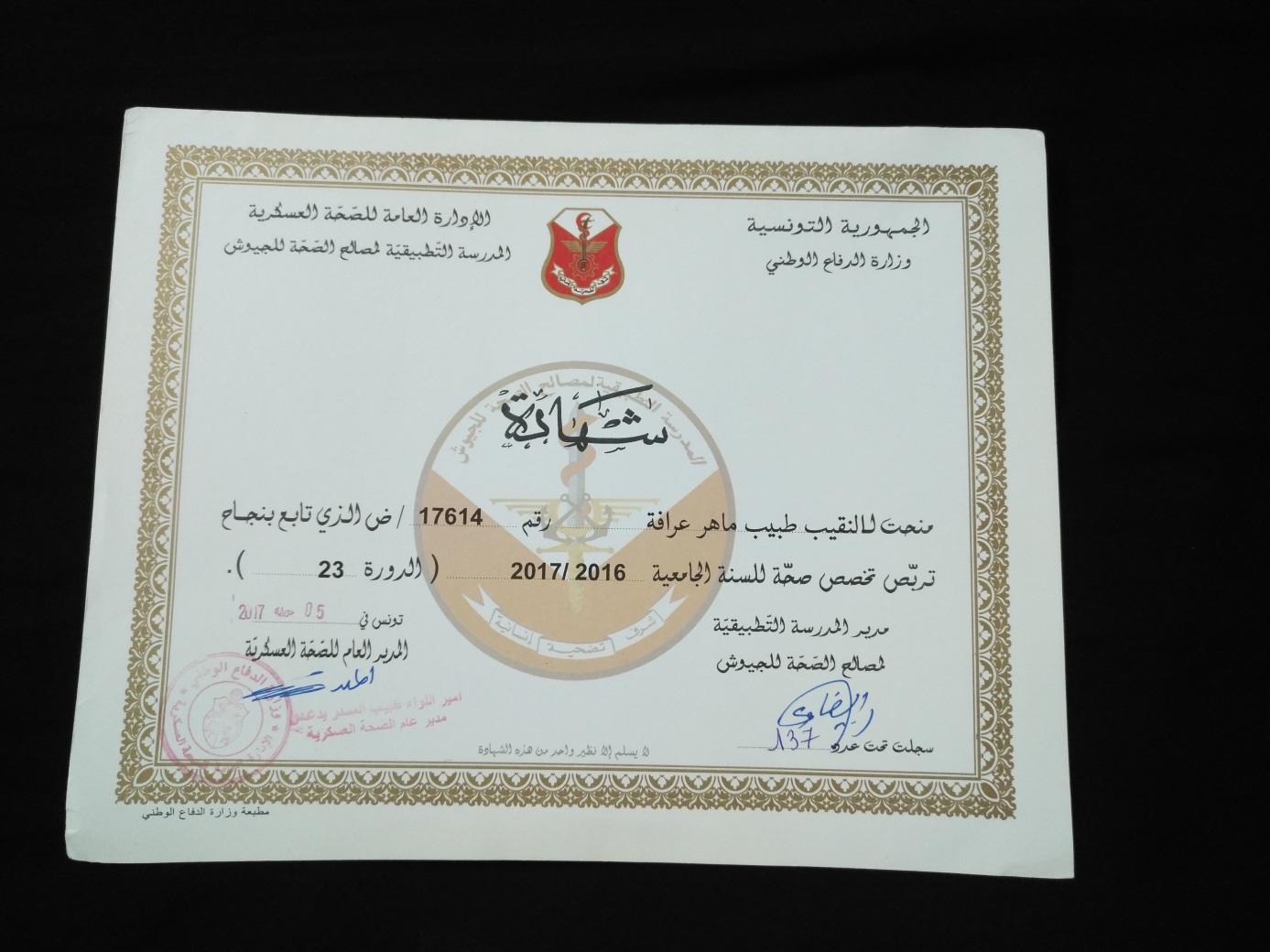 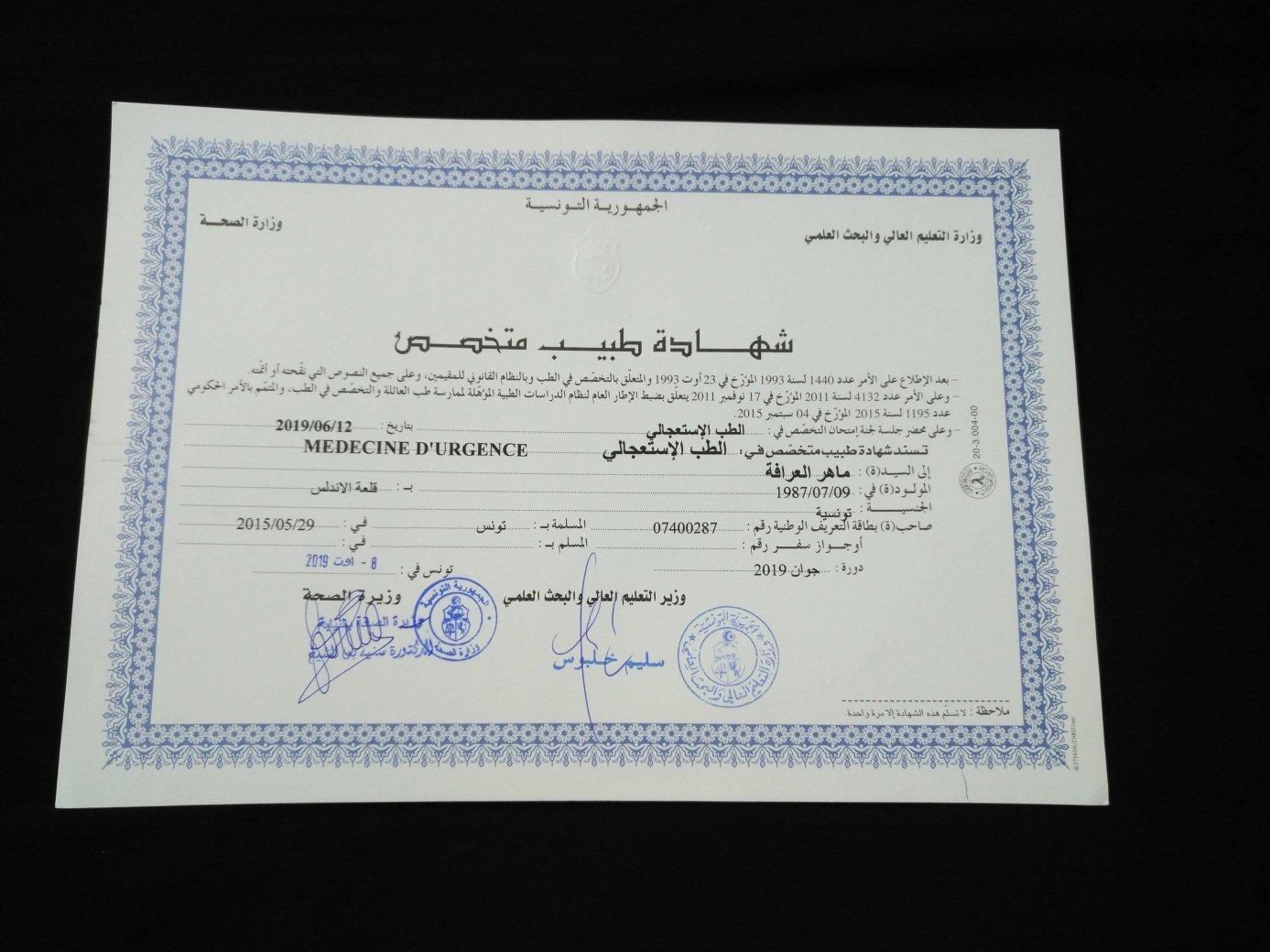 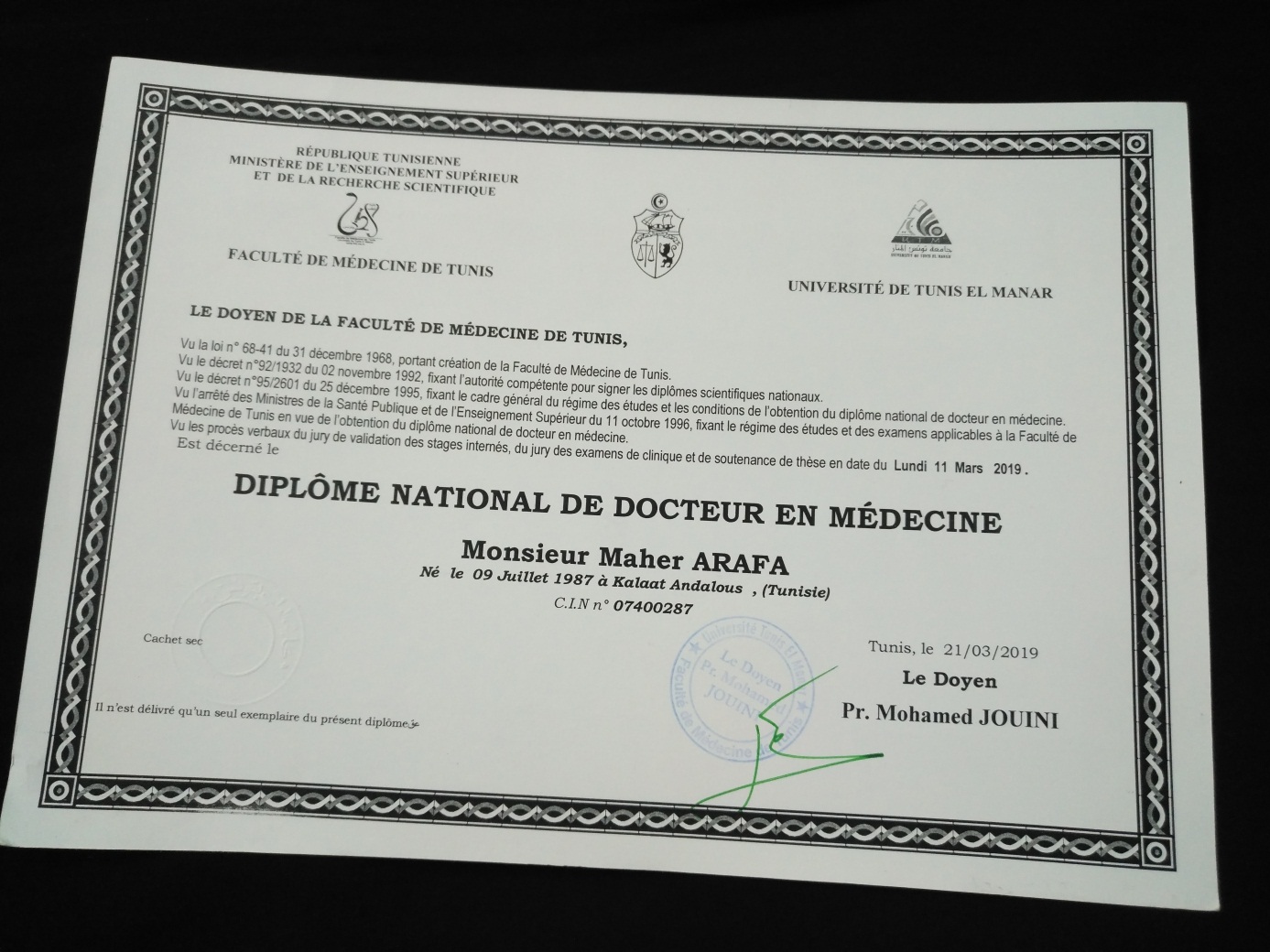  Dr. ARAFA  MAHERPERSONAL DETAILS :TunisianBorn on july 9,1987 in ariana,TunisiaSingle2011-2012Pediatric and Neonatology Intern, in the Children's Hospital and Neonatology Center of Tunis (Pr.Samoud et Pr.Jabloun).  Orthopedic intern, in the Orthopedic Institute of Mohamed Kassab, Ksar said (Pr.Mestiri). Emergency and medical resuscitation intern, in the hospital of Habib thameur (Pr.jerbi). 2012 - 2013Gynecology-Obstetrics intern, in Bizerte Maternity Center (Pr.Ben said).Neurology intern, in Charles Nicole Hospital of Tunis (Pr.Blel).Pneumology intern, in the Hospital of Abderahmen Mami (Pr.Chabbou).Jan 2015 - Dec 2015 Resident of Emergency, Tunisian main military training hospital (Pr.Lamine).Jan 2016 - Dec 2016Resident of emergency, in the Hospital of Mongi Slim (Pr.Bechikh).Jan 2017 – Jun  2017Resident of medical resuscitation, in the Hospital of Habib Thameur (Pr.Jerbi ).Jul  2017 - Dec 2017Resident of emergency, in the Hospital of Habib Thameur (Pr.Jerbi).Jan  2018 - Jun 2018Resident of military SAMU, in Tunisian main military training hospital (Pr.Ben salah).Jul 2018 - Dec 2018Resident of emergency , in Tunisian main military training (Pr.Lamine)Jan 2019 – Until nowEmergency medicine specialist, in Tunisian main military training (Pr.Lamine).